St Michael and all AngelsCottingleystmichaelsvicar@gmail.com01274560761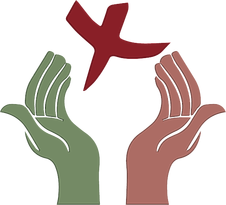 Sunday Morning Service of Holy Communion During Lockdown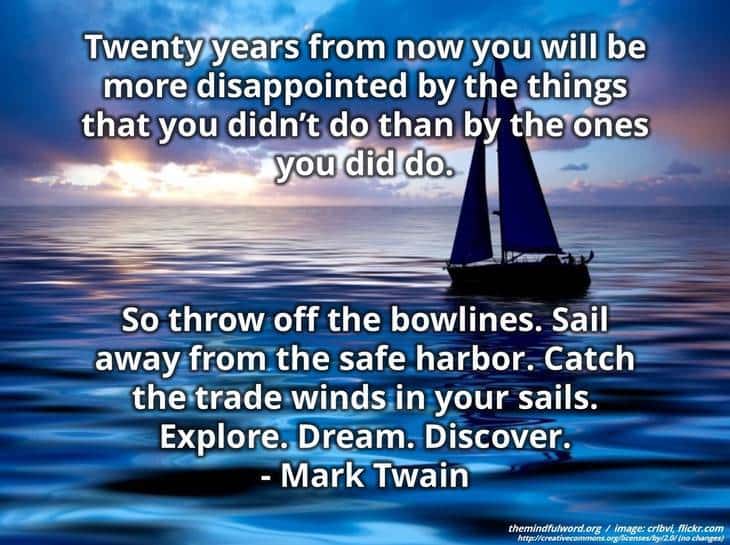 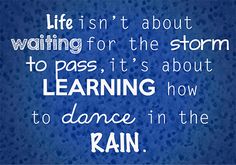 During the lockdown Sunday morning services will be said at 10amFind us on Facebook https://www.facebook.com/stmichaelscottingleyService sheets can be found on https://www.stmichaelscottingley.net/church-without-wallsWelcome and introduction	 Please say the words in bold printThe Lord be with youand also with you.Saying Sorry and being  forgiven We say sorry to God for our  mistakesWe've all done wrong things and don't deserve God's love.We have been forgiven. How great is our God!We have told God we are sorry. We have been forgiven. How great is our God!We have decided to live God's way from now on. We have been forgiven. How great is our God!God will forget about all our sins. We have been forgiven. How great is our God!He will go on loving us for ever. We have been forgiven. How great is our God!He will help us obey him. We have been forgiven. How great is our God!We want to become more like Jesus. We have been forgiven. How great is our God!The CollectBible Readings     Gospel Reading		Hear the Gospel of our Lord Jesus Christ according to N.     Glory to you, O Lord.     This is the Gospel of the Lord.Praise to you, O Christ.Talk    Believing in JesusJesus was born in Bethlehem. People of God, do you believe this?Yes, that’s what we believe!Jesus grew in a human family. People of God, do you believe this?Yes, that’s what we believe!Jesus was a man, perfect in every way. People of God, do you believe this?Yes, that’s what we believe!Jesus is God, from eternity to eternity. People of God, do you believe this?Yes, that’s what we believe!Jesus died on a wooden cross. People of God, do you believe this?Yes, that’s what we believe!Jesus rose again on the third day. People of God, do you believe this?Yes, that’s what we believe!Jesus returned to the glory of heaven. People of God, do you believe this?Yes, that’s what we believe!Jesus is coming back to reign forever. People of God, do you believe this?Yes, that’s what we believe!PrayersThe PeaceGod has called us to live in peace. The peace of the Lord be always with youand also with you.We share Jesus’ peace with one another     Preparation of the Table		Blessed be God, who feeds the hungry, who raises the poor, who fills our praise.	Blessed be God for ever.The Eucharistic PrayerThe Lord be with you and also with you.Lift up your hearts.We lift them to the Lord.Let us give thanks to the Lord our God. It is right to give thanks and praise.Question  Why is it right to give thanks and praise? Answer     Because God is love and does wonderful things.       Lord of all life, you created the universe, where all living things reflect your  glory. You give us this great and beautiful earth, to discover and to cherish.You give us parks and schools and places to play, shrieks of laughter and   safety in your arms.[in times of sadness]You give us your love, even when things go wrong. Jesus knew hurt and pain. Through him you wipe away our tears, and fill us with your peace.[at times of celebration] You give us happy times and things to celebrate. In these we taste your kingdom,  a feast for all to share. You made us all, each wonderfully different, to join with the angels and sing your praise:Holy, holy, holy Lord, God of power and might,heaven and earth are full of your glory. Hosanna in the highest. Blessed is he who comes in the name of the Lord. Hosanna in the highest.We thank you, loving Father, because you sent Jesus, your Son. He gave his life for us on the cross and shows us the way to live. Send your Holy Spirit that these gifts of bread and wine may be for us Christ's body and his blood.Question  Why do we share this bread and wine? Answer     Because Jesus makes them signs of his love.On the night before he died, when darkness had fallen, Jesus took bread. He gave thanks, broke it, and shared it with his disciples. This is my body", he said, 'given for you. Do this to remember me.' After they had eaten, he took the cup, gave thanks, and shared wine with his   disciples. This is my blood,' he said,  'poured out for you and for all people,  to save them from their sins. Do this to remember me.’ Father, with this bread and this cup  we celebrate his love, his death, his risen life. As you feed us with these gifts send your Holy Spirit, and change us more and more to be like Jesus our Saviour.Question  Why do we follow Jesus Christ? Answer     Because he is God's saving love.Help us to love one another,  and to work together for that day when the whole world is fed, suffering is ended, and all creation is gathered in your loving arms. With all your saints we give you glory, through Jesus Christ, in the strength of the Spirit, for ever and ever. Amen.As our Saviour taught us so we pray:Our Father in heaven, hallowed be your name, your kingdom come, your will be done, on earth as in heaven. Give us today our daily bread. Forgive us our sins as we forgive those who sin against us. Lead us not into temptation but deliver us from evil. For the kingdom, the power, and the glory are yours now and forever.  Amen.We break this bread  to share in the body of Christ.Though we are many, we are one body, because we all share in one bread. Draw near with faith. Receive the body of our Lord Jesus Christ which he gave for you, and his blood which he shed for you. Eat and drink in remembrance that he died for you, and feed on him in your hearts by faith with thanksgiving.Prayer after Communion	In gratitude, in deep gratitude for this moment,  this meal, these people, we give ourselves to you. Take us out to live as changed people because we have shared the living bread and cannot remain the same. Ask much of us,  expect much from us, enable much by use encourage many through us. Amen.Blessing		You are called and loved by God the Father and kept safe by Jesus Christ. Mercy, peace and love be yours in abundance, and the blessing of God almighty, the Father, the Son, and the Holy Spirit, be among you and remain with you always.	Amen.The Dismissal     We go into the worldto walk in God’s light, to rejoice in God’s love and to reflect God’s glory.